BRALNI LIST – april Vsak dan berem 15 minut.IME IN PRIIMEK: _______________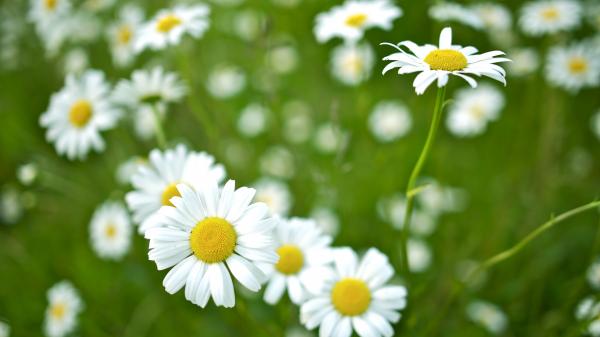 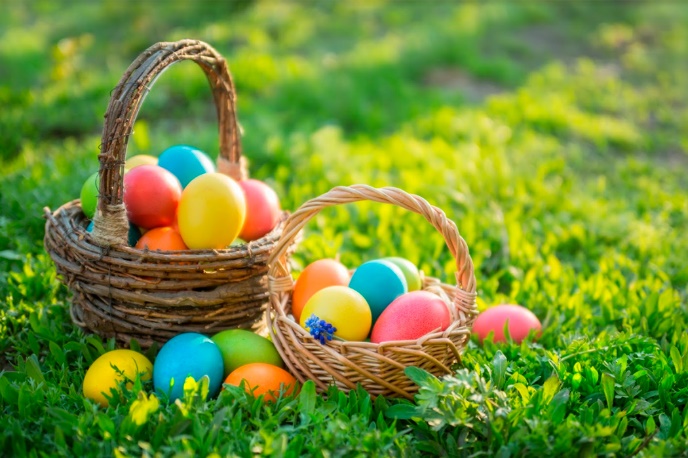 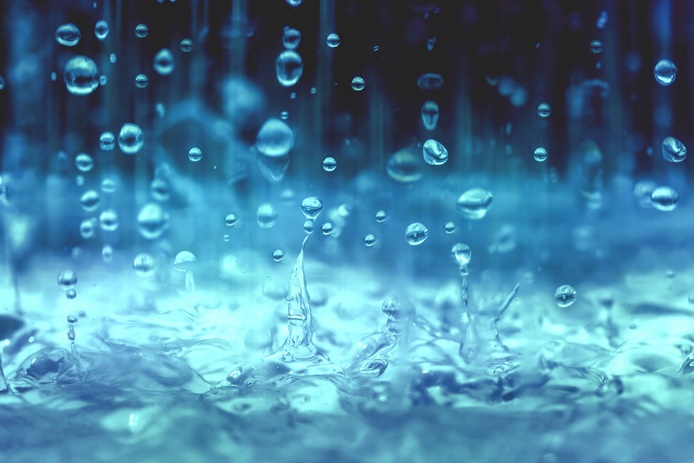 DatumPodpis1. 4.2. 4.3. 4.4. 4.5. 4.6. 4.7. 4.8. 4.9. 4.10. 4.11. 4.12. 4.13. 4.14. 4.15. 4.16. 4.17. 4.18. 4.19. 4.20. 4. 21. 4.22. 4.23. 4.24. 4.25. 4.26. 4.27. 4.28. 4.29. 4.30. 4.